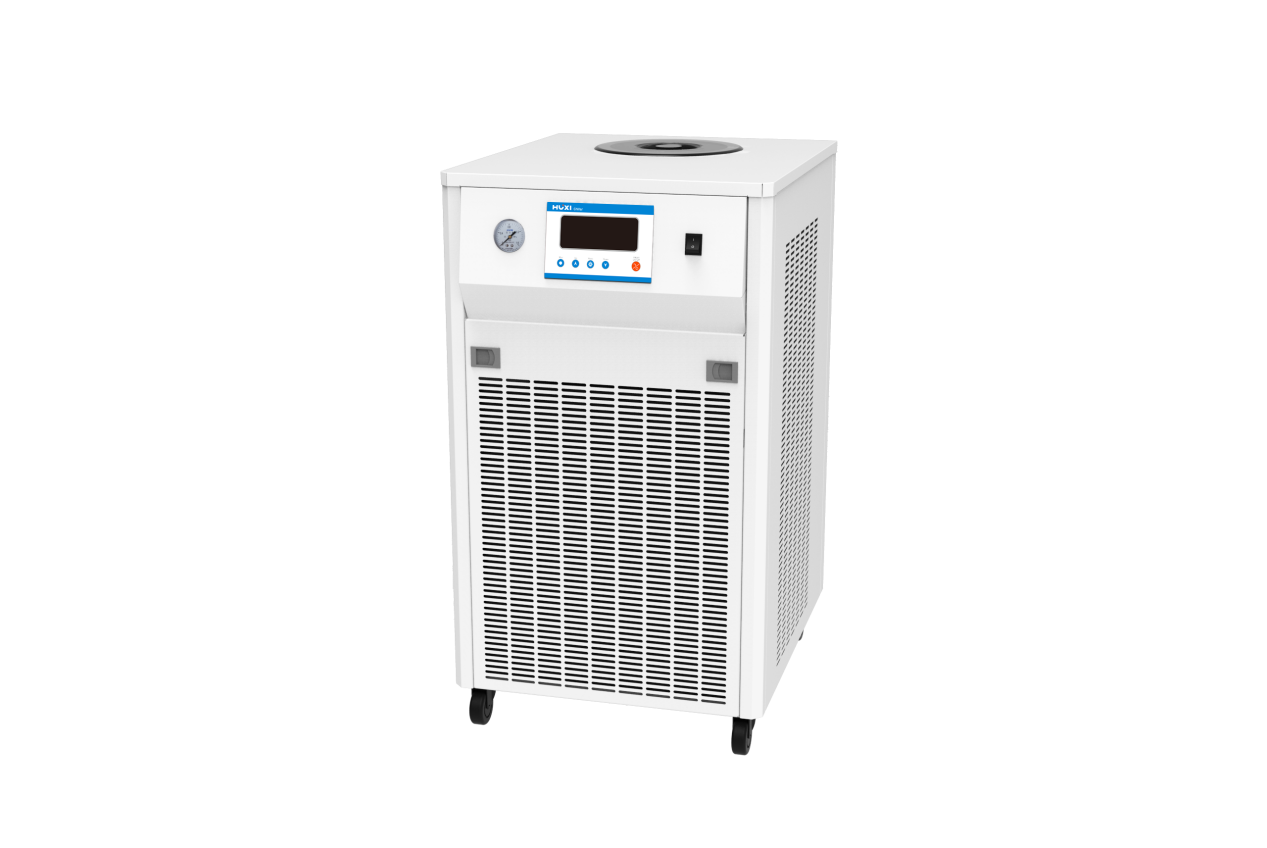 1、产品应用通用型循环冷却水机也叫冷水机，一体式机型设计，不需要冷水塔的风冷式循环装置，也是专为高品质分析仪器需求而设计的能提供恒温、恒流、恒压的冷却水设备，广泛应用于实验室精密仪器和实验需要冷源的领域。 2、产品特点人性化设计：安装、调试方便便携，用户操作更轻松；中型通用循环冷却水机采用顶出风设计，换热效果好；一体式机型设计，种类齐全，规格繁多，可供用户选择；小型通用循环冷却水机采用前进风设计，方便清洁与维护；缺水保护、温度保护、水压保护及过热过流保护等多重安全保护；多种通讯接口（RS232/RS485/USB）可选配，满足不同的客户需求；整机可实现多种模拟量（0-10V或者4-20mA）和开关量的输入和输出；达到对冷水机的远程控制、状态查询和冷水机对外部其它元器件的控制；冷水机的主水路冷却激光器，副水路冷却光学部分，双泵双温双重控制；具有报警提醒功能，报警时灯光和声音同时提醒，确保外部设备的安全；标配不锈钢水箱、不锈钢水泵、PPR或PU管道可实现纯水或超纯水的循环。技术参数型号型号HLS-2536货号货号1039006001机型机型中型电源电源220V/50Hz制冷功率W制冷功率W3600冷媒冷媒R22冷冻能力冷冻能力3600w压缩机类型转子压缩机压缩机输入功率Kw1.3制冷剂类型R22制冷剂控制方式-冷凝器类型罩极风机冷凝器风量m²/h1460蒸发器类型不锈钢盘管蒸发器水箱容积L25蒸发器流量m²/h-温控系统控温类型启停温控系统温度范围℃5-35温控系统温度精度℃1温控系统温度显示液晶水泵类型离心泵水泵功率W550水泵泵压力bar2.4水泵额定扬程m24水泵泵流量L/min28进出水管径mm进出水管径mmDN15整机功率W整机功率W1800外壳材质外壳材质Q235喷塑仪器尺寸mm仪器尺寸mm500x600x920包装尺寸mm包装尺寸mm580x690x1100仪器净重kg仪器净重kg58仪器毛重kg仪器毛重kg66